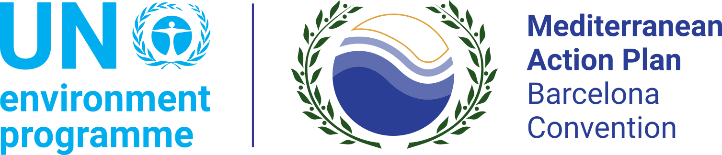 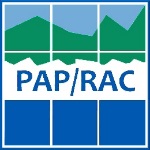 REQUEST FOR EXPRESSION OF INTERESTNational consultant to support the implementation of monitoring of IMAP Common Indicator 16 “Length of coastline subject to physical disturbance due to the influence of humanmade structures” for Libya in the frame of the EcAp MED III projectInterested applicants are requested to submit their expressions of interest including the requested documents by e-mail to Marko Prem, Deputy Director at marko.prem@paprac.org, no later than September 17, 2021 (at 12 am CEST).Termes of Referencefor the Report on Monitoring of IMAP Common Indicator 16 “Length of coastline subject to physical disturbance due to the influence of humanmade structures” for Libya in the frame of the EcAp MED III projectIntroductionMonitoring the length of coastline subject to physical disturbance due to the influence of manmade structures and its trend is of paramount importance to preserve habitat, biodiversity and prevent coastal erosion phenomena, as well as for its importance in land-sea interactions. Until now there has not been systematic monitoring in Mediterranean regarding this, in particular not quantitatively based monitoring or any major attempt to homogenously characterize coastal ecosystems on a wider Mediterranean basis. The status assessment of Ecological Objective 8 Coastal Ecosystems and Landscapes will be done by monitoring of the Common Indicator (CI) 16 “Length of coastline subject to physical disturbance due to the influence of humanmade structures”.The EC-funded EcAp MED III project will be implemented by UNEP/MAP in the framework of the GPGC Priority Area 1 – Component 4: International environment and Climate governance. It will support the delivery of a data-based 2023 Mediterranean Quality Status Report (2023 MED QSR) through support to the implementation of national IMAPs in the respective countries. It will also support harmonized assessment at national level through the preparation of national assessment factsheets.  As such, the EcAp EMD III project is directly linked to the implementation of the COP 19 Decision IG.22/7 on IMAP, and of the COP 20 Decision IG.23/6 and COP 21 Decision IG.24/4 on the 2023 MED QSR Roadmap and Implementation Plan. Monitoring of CI 16 makes part of Activity 1.3.1 of the EcAp MED III Project. Established in 1977 as one of the six Regional Activity Centres of the Mediterranean Action Plan (MAP), the Priority Actions Programme Regional Activity Centre (PAP/RAC)’s mission is to support Mediterranean countries on their path towards sustainable coastal development. Contracting Parties defined the PAP/RAC’s mission with their decision and that is to provide support to Mediterranean countries to ratify and implement the ICZM Protocol. As such, the mission, scope of action place PAP/RAC as an active key partner in the EcAp MED III project, to ensure that additional support is provided for the national implementation of IMAP and for the delivery of reliable data for IMAP indicators on coast and hydrography. ObjectivesTo prepare the report on monitoring of the Common indicator 16 for the whole Mediterranean coastline of Libya by using the Guidance Fact Sheet where the method is presented as well as the Information standards (Data Standards and Data Dictionaries) for the format of results to be uploaded to the IMAP info system. The following reference documents should be taken into account that are integral part of the contract: Indicator Guidance factsheet for EO8 Coastal Ecosystems and Landscapes Common Indicator 16 “Length of coastline subject to physical disturbance due to the influence of manmade structures”; andInformation standards for the Common Indicator 16.National Integrated Monitoring and Assessment Programme (IMAP) for coast and hydrography indicators for LibyaAll three reference documents (a., b. and c. will be provided by PAP/RAC)OutputsNarrative Report with the presentation of the main characteristics of Libya’s coastline and its coastal area; the main results of monitoring, difficulties encountered while monitoring, experiences. The main indicator units are: Km of artificial coastline and percentage (%) of artificial coastline in total length of coastline.Km of natural coastline and percentage (%) of natural coastline in total length of coastline.GIS layer (polyline; WGS 84 decimal degree): Artificial_structures with location and extent of artificial structures, with attribute table; to be uploaded directly to IMAP Info system coordinated by INFO/RAC (Link/Password provided to the responsible Info System User in Libya)GIS layer: Coastline_AN: Artificial/Natural coastline with attribute table. Job requirementsThe consultant should possess the following general qualifications and professional experience: University degree in one of the following fields: geography, geoinformatics, geodesy, coastal zone management, natural or technical sciences, or urban and regional planning. An excellent command of the GIS toolAt least 5 years of experience in working on the projects relevant to the main activity fields of this Request. Written and oral fluency in English.RemunerationFor the delivery of the Outputs the consultant will be remunerated with the amount of 8 000 dollars (USD) gross. Payment will be made after the clearance by PAP/RAC. The reports should be submitted in English, in Word format.ApplicationApplicants are required to submit the following:Statement of interest (one page maximum)CV as a proof of job requirements Evaluation of Proposals The proposals will be assessed according to the following criteria:The contract will be awarded to the applicant with the highest score.1st part: Draft narrative report based on GIS layers26 November 202150%2nd part: Final narrative report and uploaded GIS layers to IMAP Info system17 December 202150%CriterionWeighting1Qualifications50%2Professional experience -  participation in projects relevant to this Request35%4Fluency in English15%Total 100%